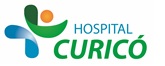 INFORMACIÓN PARA PACIENTES: 
“ESCLEROTERAPIA”	
El presente documento permite entregar información al paciente respecto a la cirugía específica  a realizar,  por lo que NO CONSTITUYE  EL CONSENTIMIENTO INFORMADO.El  CONSENTIMIENTO INFORMADO, debe ser  llenado en el formulario en  la página web: www.hospitalcurico.cl,  en el enlace: https://intranet.hospitalcurico.cl/projects/consentimientoObjetivos del Procedimiento: El Dr.________________________ me ha explicado completamente la naturaleza de la enfermedad y los fines de la escleroterapia.  El objetivo del tratamiento es mejorar la apariencia estética de las arañas vasculares, tratar pequeñas várices en las piernas, y aliviar síntomas relacionados tales como dolor, quemazón, hinchazón y calambres.Descripción del Procedimiento: La escleroterapia es un procedimiento ambulatorio, el cual consiste en inyectar una solución que se introduce directamente en las venas que desean tratarse a medida que el procedimiento sigue, se sienten pequeños pinchazos de aguja y posiblemente una suave sensación de quemazón. El número de venas tratadas en una sesión varía, y depende del tamaño y sitio de las venas.Riesgos:Asimismo he sido informado de los beneficios, complicaciones, molestias concomitantes y riesgos que pueden producirse. Los riesgos incluyen la formación de coágulos de sangre en las venas, inflamación severa, dolor, reacciones alérgicas adversas a la solución esclerosante, máculas hipercrómicas postinflamatorias (manchas oscuras) que mejoran con el tiempo y úlceras.Alternativas Al Procedimiento Propuesto:Dependiendo de la patología a tratar existen ciertas alternativas, láser, cirugía. Mecanismo Para Solicitar Más Información:                                                                                        Se me señala además que puedo solicitar más información cuando lo requiera con Médico y/o Enfermero(a) pertenecientes al policlínico de Dermatología. Cabe destacar que la  decisión puede ser cambiada si así lo cree necesario, después de haber firmado.